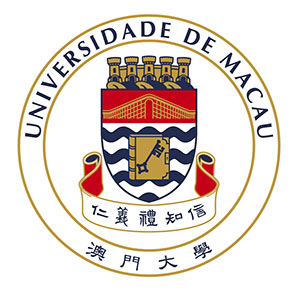 Application Form for UM Macao Distinguished Visiting ScholarNOTES FOR APPLICANTSPlease send this application form together with your updated biography.Personal Data Collection StatementAll personal data given in this form will be treated in strict confidential and in accordance with the Macau Law no. 8/2005 (Personal Data Protection Act).The personal data collected through this application form will be used only for the captioned application and related purposes. It may be provided to any internal/external reviewer where applicable.According to the “Personal Data Protection Act”, the applicants are entitled to access their personal data and rectify errors if needed. personal particularspresent Employmentresearch achievements Academic Publications Awards (this table is expendable)Professional Services (this table is expendable)UM Hosting faculty member I have contacted the UM host member below. Research plan in macaOdeclarationI declare that the information given in this form and my curriculum vitae is correct and complete to the best of my knowledge.  I understand that if I willfully give false information or withhold any material information, University of Macau has every right to rescind any verbal/written offer and I shall be liable to disciplinary actions, if applicable.Signature:  __________________________________Printed Name: _______________________________Date: ______________________________________First NameLast NameName in Chinese (if any)Gender Male               Female Male               Female Male               FemaleDate of BirthNationalityCountry/Territory of DomicileE-mail AddressMobile Phone NumberSpoken/written LanguagesName of InstitutionCountryDepartmentAffiliated SincePosition Associate Professor    Professor  Distinguished Professor  Chair Professor  Other, please specify ___________________ Associate Professor    Professor  Distinguished Professor  Chair Professor  Other, please specify ___________________ Associate Professor    Professor  Distinguished Professor  Chair Professor  Other, please specify ___________________Ranking of the Institution Top 200 universities of recognized world university rankings  Project 985/211 universities in Mainland China Other, please specify ___________________ Top 200 universities of recognized world university rankings  Project 985/211 universities in Mainland China Other, please specify ___________________ Top 200 universities of recognized world university rankings  Project 985/211 universities in Mainland China Other, please specify ___________________Number of PublicationsWeb of Science: Scopus: Number of CitationsWeb of Science: Scopus: List out maximum 20 major publications. Include name of authors (all), title of the publication, title of the book/book chapter/journal/conference/etc., volume-issue-page number(s), date of publication.List out maximum 20 major publications. Include name of authors (all), title of the publication, title of the book/book chapter/journal/conference/etc., volume-issue-page number(s), date of publication.List out maximum 20 major publications. Include name of authors (all), title of the publication, title of the book/book chapter/journal/conference/etc., volume-issue-page number(s), date of publication.First NameLast NameAcademic Unit Faculty of Arts and Humanities Faculty of Business Administration Faculty of Education Faculty of Health Sciences Faculty of Law Faculty of Social Sciences Faculty of Science and Technology Institute of Applied Physics and Materials Engineering Institute of Chinese Medical Sciences/ State Key Laboratory of Quality Research in Chinese Medicine State Key Laboratory of Analog and Mixed-Signal VLSI Faculty of Arts and Humanities Faculty of Business Administration Faculty of Education Faculty of Health Sciences Faculty of Law Faculty of Social Sciences Faculty of Science and Technology Institute of Applied Physics and Materials Engineering Institute of Chinese Medical Sciences/ State Key Laboratory of Quality Research in Chinese Medicine State Key Laboratory of Analog and Mixed-Signal VLSI Faculty of Arts and Humanities Faculty of Business Administration Faculty of Education Faculty of Health Sciences Faculty of Law Faculty of Social Sciences Faculty of Science and Technology Institute of Applied Physics and Materials Engineering Institute of Chinese Medical Sciences/ State Key Laboratory of Quality Research in Chinese Medicine State Key Laboratory of Analog and Mixed-Signal VLSIDate of Proposed VisitFrom: To:        Research PlanPresent Research Related to the Research Plan Expected Outcome & Impacts(e.g. joint research publications/ projects with UM faculty members)